Le Grand oralL’épreuve orale terminale a lieu en juin et elle se prépare tout au long de l’année de Tle, plus particulièrement en mars, après les épreuves finales de spécialité. Cette préparation, qui se décline en 4 étapes, se fait avec les professeurs et éventuellement avec d’autres élèves.Choisir le thème en lien avec son projet de poursuite d’étudesLe choix des thèmes des deux questions doit être lié à la maturation du projet de poursuite d’études, voire à un projet professionnel précis.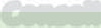 Il faut donc préalablement (ou conjointement) construire son projetde septembre à mars pour faire le choix des thèmes et formuler les questions qui seront proposées au jury de l’épreuve en juin.Choisir une question liée au(x) programme(s)À ce stade, le projet de poursuite d’études (et/ou projet professionnel) est connu, il faut faire le choix de deux thèmes du ou des programmes de spécialités à partir desquels on construira un questionnement. En SES, il faut formuler une question, ou deux si elle est associée à l’autre spécialité.La question choisie et son traitement doivent respecter trois critères : la question doit être liée au projet de poursuite d’études, être adossée à un ou des enjeux de programme (dans les 12 chapitres) et les éléments de réponse doivent s’appuyer sur le programme du cycle terminal (1re et Tle).Construire une réponse argumentéeUne fois les deux questions à proposer au jury déterminées, il faut travailler la problématique et l’argumentation en préparant une réponse qui permette un oral d’une durée de 5 minutes.Pour la réponse, il faut s’appuyer sur le programme et exploiter les notions, les mécanismes, les faits et chiffres et les indicateurs utiles. Il faut apporter une réponse à la problématique en montrant les apports de la spécialité et ses capacités argumentatives.Le jour de l'épreuve : préparer et présenter l’oralPhase de préparationIl s’agit en 20 minutes de se remémorer les points clés de l’argumentation (attention, on ne peut pas s’aider de notes pour l’oral). Il faut retrouver les éléments qui permettront de répondre à la question sélectionnée par le jury en s’appuyant sur le travail réalisé en classe de mars à juin (voir étape 3).Passage à l’oralCette phase s’organise en trois temps : la réponse à la question, l'échange avec le jury et l'échange sur le projet d'orientation.1 La réponse à la question 5 mn  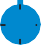 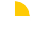 En amont de l’épreuve, il faut travailler à l’oral ce temps de réponse à la question choisie par le jury, en minutant son intervention de manière à ce qu’elle ne soit ni trop courte (ce qui témoignerait d’unmanque de préparation) ni trop longue (risque d’être coupé par le jury au terme des 5 minutes). Cette répétition est un excellent entraînement pour la gestion du temps et de la posture (voix, attitude, etc.). Lors de l’épreuve, soit on « joue » le texte que l’on a écrit et appris comme un « rôle », en regardant le jury comme un public qu’il faut intéresser ; soit on se place dans la situation d’un dialogue, d’un échange où on présente son « point de vue » pour chercher à convaincre. « Théâtral » ou « naturel », il faut maîtriserles contenus de la réponse et intéresser l’auditoire.L’échange avec le jury	10 mn 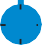 Les questions qui suivent le 1er temps de l’épreuve sont là pour évaluer la solidité des connaissances et des compétencesargumentatives sur l’ensemble du programme des spécialités suivies en classe de 1re et Tle, d’où la nécessité d'effectuer un travailde révision de ces programmes.En amont de l’épreuve, il faut essayer, dans la mesure du possible, d’anticiper les questions qui pourraient être posées.Pour montrer sa capacité à argumenter, il faut aussi développer les réponses, ne pas se contenter de réponses courtes et allusives.L’échange sur le projet d’orientation	5 mn 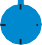 Vous devez établir le lien entre votre projet d’orientation (voire votre projet professionnel)et la question traitée (étape 1). Il s’agit là de montrer la démarche de réflexion qui a été suivie tout au long de la Tle et vos motivations pour la poursuite du cursus et l’intérêt des choix passés (choix de spécialité notamment).Cela doit avoir été préparé avant l’épreuve, en s’appuyant sur les étapes de la construction de son projet : informations recherchées, visites effectuées, personnes rencontrées, stage effectué…